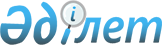 О внесении изменений в решение Жангалинского районного маслихата от 27 декабря 2019 года №41-1 "О районном бюджете на 2020-2022 годы"
					
			Утративший силу
			
			
		
					Решение Жангалинского районного маслихата Западно-Казахстанской области от 13 апреля 2020 года № 47-1. Зарегистрировано Департаментом юстиции Западно-Казахстанской области 14 апреля 2020 года № 6157. Утратило силу решением Жангалинского районного маслихата Западно-Казахстанской области от 17 марта 2021 года № 3-10
      Сноска. Утратило силу решением Жангалинского районного маслихата Западно-Казахстанской области от 17.03.2021 № 3-10 (вводится в действие со дня первого официального опубликования).
      В соответствии с Бюджетным кодексом Республики Казахстан от 4 декабря 2008 года и Законом Республики Казахстан "О местном государственном управлении и самоуправлении в Республике Казахстан" от 23 января 2001 года, районный маслихат РЕШИЛ:
      1. Внести в решение Жангалинского районного маслихата от 27 декабря 2019 года №41-1 "О районном бюджете на 2020-2022 годы" (зарегистрированное в Реестре государственной регистрации нормативных правовых актов № 5922, опубликованное 6 января 2020 года в Эталонном контрольном банке нормативных правовых актов Республики Казахстан) следующие изменения:
      пункт 1 изложить в следующей редакции:
      "1. Утвердить районный бюджет на 2020-2022 годы согласно приложениям 1, 2 и 3 соответственно, в том числе на 2020 год в следующих объемах:
      1) доходы – 5 388 521 тысяча тенге:
      налоговые поступления – 699 277 тысяч тенге;
      неналоговые поступления – 12 739 тысяч тенге;
      поступления от продажи основного капитала – 4 799 тысяч тенге;
      поступления трансфертов – 4 671 706 тысяч тенге;
      2) затраты – 7 260 704 тысячи тенге;
      3) чистое бюджетное кредитование – 13 714 тысяч тенге:
      бюджетные кредиты – 79 530 тысяч тенге;
      погашение бюджетных кредитов – 65 816 тысяч тенге;
      4) сальдо по операциям с финансовыми активами – 0 тенге: 
      приобретение финансовых активов – 0 тенге;
      поступления от продажи финансовых активов государства – 0 тенге;
      5) дефицит (профицит) бюджета – -1 885 897 тысяч тенге;
      6) финансирование дефицита (использование профицита) бюджета – 1 885 897 тысяч тенге:
      поступление займов – 1 870 351 тысяча тенге;
      погашение займов – 35 816 тысяч тенге;
      используемые остатки бюджетных средств – 51 362 тысячи тенге.";
      приложение 1 к указанному решению изложить в новой редакции согласно приложению к настоящему решению.
      2. Руководителю аппарата Жангалинского районного маслихата (С.Успанова) обеспечить государственную регистрацию данного решения в органах юстиции.
      3. Настоящее решение вводится в действие с 1 января 2020 года. Районный бюджет на 2020 год
					© 2012. РГП на ПХВ «Институт законодательства и правовой информации Республики Казахстан» Министерства юстиции Республики Казахстан
				
      Председатель сессии

Э. Текебаев

      Секретарь маслихата

З. Сисенғали
Приложение
к решению районного маслихата
от 13 апреля 2020 года № 47-1Приложение 1
к решению районного маслихата
от 27 декабря 2019 года № 41-1
Категория
Категория
Категория
Категория
Категория
Сумма, тысяч тенге
Класс
Класс
Класс
Класс
Сумма, тысяч тенге
Подкласс
Подкласс
Подкласс
Сумма, тысяч тенге
Специфика
Специфика
Сумма, тысяч тенге
Наименование
Сумма, тысяч тенге
1
2
3
4
5
6
1) Доходы
5 388 521
1
Налоговые поступления
699 277
01
Подоходный налог
221 953
1
Корпоративный подоходный налог
19 908
2
Индивидуальный подоходный налог
202 045
03
Социальный налог
245 202
1
Социальный налог
245 202
04
Hалоги на собственность
223 417
1
Hалоги на имущество
221 000
5
Единый земельный налог
2 417
05
Внутренние налоги на товары, работы и услуги
6 081
2
Акцизы
1 754
3
Поступления за использование природных и других ресурсов
1 659
4
Сборы за ведение предпринимательской и профессиональной деятельности
2 668
08
Обязательные платежи, взимаемые за совершение юридически значимых действий и (или) выдачу документов уполномоченными на то государственными органами или должностными лицами
2 624
1
Государственная пошлина
2 624
2
Неналоговые поступления
12 739
01
Доходы от государственной собственности
5 890
1
Поступления части чистого дохода государственных предприятий
9
5
Доходы от аренды имущества, находящегося в государственной собственности
5 729
7
Вознаграждения по кредитам, выданным из государственного бюджета
152
04
Штрафы, пени, санкции, взыскания, налагаемые государственными учреждениями, финансируемыми из государственного бюджета, а также содержащимися и финансируемыми из бюджета (сметы расходов) Национального Банка Республики Казахстан
515
1
Штрафы, пени, санкции, взыскания, налагаемые государственными учреждениями, финансируемыми из государственного бюджета, а также содержащимися и финансируемыми из бюджета (сметы расходов) Национального Банка Республики Казахстан, за исключением поступлений от организаций нефтяного сектора и в Фонд компенсации потерпевшим
515
06
Прочие неналоговые поступления
6 334
1
Прочие неналоговые поступления
6 334
3
Поступления от продажи основного капитала
4 799
01
Продажа государственного имущества, закрепленного за государственными учреждениями
1 638
1
Продажа государственного имущества, закрепленного за государственными учреждениями
1 638
03
Продажа земли и нематериальных активов
3 161
1
Продажа земли
3 161
4
Поступления трансфертов 
4 671 706
02
Трансферты из вышестоящих органов государственного управления
4 671 706
2
Трансферты из областного бюджета
4 671 706
Функциональная группа
Функциональная группа
Функциональная группа
Функциональная группа
Функциональная группа
Сумма, тысяч тенге
Функциональная подгруппа
Функциональная подгруппа
Функциональная подгруппа
Функциональная подгруппа
Сумма, тысяч тенге
Администратор бюджетных программ
Администратор бюджетных программ
Администратор бюджетных программ
Сумма, тысяч тенге
Программа
Программа
Сумма, тысяч тенге
Наименование
Сумма, тысяч тенге
1
2
3
4
5
6
2) Затраты
7 260 704
01
Государственные услуги общего характера
267 207
1
Представительные, исполнительные и другие органы, выполняющие общие функции государственного управления
124 594
112
Аппарат маслихата района (города областного значения)
18 328
001
Услуги по обеспечению деятельности маслихата района (города областного значения)
18 328
122
Аппарат акима района (города областного значения)
106 266
001
Услуги по обеспечению деятельности акима района (города областного значения)
97 974
003
Капитальные расходы государственного органа
2 499
106
Проведение мероприятий за счет чрезвычайного резерва местного исполнительного органа для ликвидации чрезвычайных ситуаций социального, природного и техногенного характера
5 793
2
Финансовая деятельность
30 686
459
Отдел экономики и финансов района (города областного значения)
30 686
003
Проведение оценки имущества в целях налогообложения
30 686
9
Прочие государственные услуги общего характера
111 927
454
Отдел предпринимательства и сельского хозяйства района (города областного значения)
18 834
001
Услуги по реализации государственной политики на местном уровне в области развития предпринимательства и сельского хозяйства
18 834
458
Отдел жилищно-коммунального хозяйства, пассажирского транспорта и автомобильных дорог района (города областного значения)
38 165
001
Услуги по реализации государственной политики на местном уровне в области жилищно-коммунального хозяйства, пассажирского транспорта и автомобильных дорог
22 165
013
Капитальные расходы государственного органа
16 000
459
Отдел экономики и финансов района (города областного значения)
54 928
001
Услуги по реализации государственной политики в области формирования и развития экономической политики, государственного планирования, исполнения бюджета и управления коммунальной собственностью района (города областного значения)
23 425
113
Целевые текущие трансферты нижестоящим бюджетам
31 503
02
Оборона
 3 700
1
Военные нужды
 3 700
122
Аппарат акима района (города областного значения)
 3 700
005
Мероприятия в рамках исполнения всеобщей воинской обязанности
 3 700
03
Общественный порядок, безопасность, правовая, судебная, уголовно-исполнительная деятельность
6 000
9
Прочие услуги в области общественного порядка и безопасности
6 000
458
Отдел жилищно-коммунального хозяйства, пассажирского транспорта и автомобильных дорог района (города областного значения)
6 000
021
Обеспечение безопасности дорожного движения в населенных пунктах
6 000
04
Образование
3 427 310
1
Дошкольное воспитание и обучение
37 968
464
Отдел образования района (города областного  значения)
31 918
009
Обеспечение деятельности организаций дошкольного воспитания и обучения
23 773
040
Реализация государственного образовательного заказа в дошкольных организациях образования
8 145
466
Отдел архитектуры, градостроительства и строительства района (города областного значения)
6 050
037
Строительство и реконструкция объектов дошкольного воспитания и обучения
6 050
2
Начальное, основное среднее и общее среднее образование
3 245 165
457
Отдел культуры, развития языков, физической культуры и спорта района (города областного значения)
65 134
017
Дополнительное образование для детей и юношества по спорту
65 134
464
Отдел образования района (города областного  значения)
3 180 031
003
Общеобразовательное обучение
3 000 318
006
Дополнительное образование для детей
179 713
9
Прочие услуги в области образования
144 177
464
Отдел образования района (города областного значения
144 177
001
Услуги по реализации государственной политики на местном уровне в области образования
12 017
005
Приобретение и доставка учебников, учебно-методических комплексов для государственных учреждений образования района (города областного значения)
88 687
007
Проведение школьных олимпиад, внешкольных мероприятий и конкурсов районного (городского) масштаба
534
015
Ежемесячные выплаты денежных средств опекунам (попечителям) на содержание ребенка-сироты (детей-сирот), и ребенка (детей), оставшегося без попечения родителей
6 854
067
Капитальные расходы подведомственных государственных учреждений и организаций
6 000
107
Проведение мероприятий за счет резерва местного исполнительного органа на неотложные затраты
2 907
113
Целевые текущие трансферты нижестоящим бюджетам
27 178
06
Социальная помощь и социальное обеспечение
720 949
1
Социальное обеспечение
247 571
451
Отдел занятости и социальных программ района (города областного значения)
247 571
005
Государственная адресная социальная помощь
247 571
2
Социальная помощь
409 309
451
Отдел занятости и социальных программ района (города областного значения)
409 309
002
Программа занятости
190 737
006
Оказание жилищной помощи
12 000
007
Социальная помощь отдельным категориям нуждающихся граждан по решениям местных представительных органов
63 800
010
Материальное обеспечение детей-инвалидов, воспитывающихся и обучающихся на дому
1 364
014
Оказание социальной помощи нуждающимся гражданам на дому
76 364
017
Обеспечение нуждающихся инвалидов обязательными гигиеническими средствами и предоставление услуг специалистами жестового языка, индивидуальными помощниками в соответствии с индивидуальной программой реабилитации инвалида
30 832
023
Обеспечение деятельности центров занятости населения
34 212
9
Прочие услуги в области социальной помощи и социального обеспечения
64 069
451
Отдел занятости и социальных программ района (города областного значения)
54 469
001
Услуги по реализации государственной политики на местном уровне в области обеспечения занятости и реализации социальных программ для населения
46 736
011
Оплата услуг по зачислению, выплате и доставке пособий и других социальных выплат
5 011
050
Обеспечение прав и улучшение качества жизни инвалидов в Республике Казахстан
2 722
458
Отдел жилищно-коммунального хозяйства, пассажирского транспорта и автомобильных дорог района (города областного значения)
9 600
094
Предоставление жилищных сертификатов как социальная помощь
9 600
07
Жилищно-коммунальное хозяйство
1 514 102
1
Жилищное хозяйство
558 299
458
Отдел жилищно-коммунального хозяйства, пассажирского транспорта и автомобильных дорог района (города областного значения)
1 000
003
Организация сохранения государственного жилищного фонда
1 000
466
Отдел архитектуры, градостроительства и строительства района (города областного значения)
557 299
003
Проектирование и (или) строительство, реконструкция жилья коммунального жилищного фонда
557 299
2
Коммунальное хозяйство
955 803
458
Отдел жилищно-коммунального хозяйства, пассажирского транспорта и автомобильных дорог района (города областного значения)
28 609
048
Развитие благоустройства городов и населенных пунктов
28 609
466
Отдел архитектуры, градостроительства и строительства района (города областного значения)
927 194
058
Развитие системы водоснабжения и водоотведения в сельских населенных пунктах
927 194
08
Культура, спорт, туризм и информационное пространство
686 927
1
Деятельность в области культуры
358 509
457
Отдел культуры, развития языков, физической культуры и спорта района (города областного значения)
146 722
003
Поддержка культурно-досуговой работы
146 722
466
Отдел архитектуры, градостроительства и строительства района (города областного значения)
211 787
011
Развитие объектов культуры
211 787
2
Спорт
30 648
457
Отдел культуры, развития языков, физической культуры и спорта района (города областного значения)
30 648
008
Развитие массового спорта и национальных видов спорта
23 587
009
Проведение спортивных соревнований на районном (города областного значения) уровне
7 061
3
Информационное пространство
118 483
456
Отдел внутренней политики района (города областного значения)
9 500
002
Услуги по проведению государственной информационной политики
9 500
457
Отдел культуры, развития языков, физической культуры и спорта района (города областного значения)
108 983
006
Функционирование районных (городских) библиотек
107 683
007
Развитие государственного языка и других языков народа Казахстана
1 300
9
Прочие услуги по организации культуры, спорта, туризма и информационного пространства
179 287
456
Отдел внутренней политики района (города областного значения)
36 983
001
Услуги по реализации государственной политики на местном уровне в области информации, укрепления государственности и формирования социального оптимизма граждан
11 007
003
Реализация мероприятий в сфере молодежной политики
25 976
457
Отдел культуры, развития языков, физической культуры и спорта района (города областного значения)
142 304
001
Услуги по реализации государственной политики на местном уровне в области культуры, развития языков, физической культуры и спорта
16 422
032
Капитальные расходы подведомственных государственных учреждений и организаций
125 882
10
Сельское, водное, лесное, рыбное хозяйство, особо охраняемые природные территории, охрана окружающей среды и животного мира, земельные отношения
41 420
1
Сельское хозяйство
1 921
473
Отдел ветеринарии района (города областного значения
1 921
001
Услуги по реализации государственной политики на местном уровне в сфере ветеринарии
1 852
047
Возмещение владельцам стоимости обезвреженных (обеззараженных) и переработанных без изъятия животных, продукции и сырья животного происхождения, представляющих опасность для здоровья животных и человека
 69
6
Земельные отношения
16 546
463
Отдел земельных отношений района (города областного значения)
16 546
001
Услуги по реализации государственной политики в области регулирования земельных отношений на территории района (города областного значения)
14 646
006
Землеустройство, проводимое при установлении границ районов, городов областного значения, районного значения, сельских округов, поселков, сел
1 900
9
Прочие услуги в области сельского, водного, лесного, рыбного хозяйства, охраны окружающей среды и земельных отношений
22 953
459
Отдел экономики и финансов района (города областного значения)
22 953
099
Реализация мер по оказанию социальной поддержки специалистов
22 953
11
Промышленность, архитектурная, градостроительная и строительная деятельность
25 864
2
Архитектурная, градостроительная и строительная деятельность
25 864
466
Отдел архитектуры, градостроительства и строительства района (города областного значения)
25 864
001
Услуги по реализации государственной политики в области строительства, улучшения архитектурного облика городов, районов и населенных пунктов области и обеспечению рационального и эффективного градостроительного освоения территории района (города областного значения)
21 864
013
Разработка схем градостроительного развития территории района, генеральных планов городов районного (областного) значения, поселков и иных сельских населенных пунктов
4 000
12
Транспорт и коммуникации
33 800
1
Автомобильный транспорт
28 000
458
Отдел жилищно-коммунального хозяйства, пассажирского транспорта и автомобильных дорог района (города областного значения)
28 000
023
Обеспечение функционирования автомобильных дорог
28 000
9
Прочие услуги в сфере транспорта и коммуникаций
5 800
458
Отдел жилищно-коммунального хозяйства, пассажирского транспорта и автомобильных дорог района (города областного значения)
5 800
037
Субсидирование пассажирских перевозок по социально значимым городским (сельским), пригородным и внутрирайонным сообщениям
5 800
13
Прочие
6 700
9
Прочие
6 700
459
Отдел экономики и финансов района (города областного значения)
6 700
012
Резерв местного исполнительного органа района (города областного значения)
6 700
14
Обслуживание долга
 39
1
Обслуживание долга
 39
459
Отдел экономики и финансов района (города областного значения)
39
021
Обслуживание долга местных исполнительных органов по выплате вознаграждений и иных платежей по займам из областного бюджета
39
15
Трансферты
526 686
1
Трансферты
526 686
459
Отдел экономики и финансов района (города областного значения)
526 686
006
Возврат неиспользованных (недоиспользованных) целевых трансфертов
 453
038
Субвенции
434 206
049
Возврат трансфертов общего характера в случаях, предусмотренных бюджетным законодательством
57 757
054
Возврат сумм неиспользованных (недоиспользованных) целевых трансфертов, выделенных из республиканского бюджета за счет целевого трансферта из Национального фонда Республики Казахстан
34 270
3) Чистое бюджетное кредитование
13 714
Бюджетные кредиты
79 530
10
Сельское, водное, лесное, рыбное хозяйство, особо охраняемые природные территории, охрана окружающей среды и животного мира, земельные отношения
79 530
9
Прочие услуги в области сельского, водного, лесного, рыбного хозяйства, охраны окружающей среды и земельных отношений
79 530
459
Отдел экономики и финансов района (города областного значения)
79 530
018
Бюджетные кредиты для реализации мер социальной поддержки специалистов
79 530
Категория
Категория
Категория
Категория
Категория
Сумма, тысяч тенге
Класс
Класс
Класс
Класс
Сумма, тысяч тенге
Подкласс
Подкласс
Подкласс
Сумма, тысяч тенге
Специфика
Специфика
Сумма, тысяч тенге
Наименование
Сумма, тысяч тенге
1
2
3
4
5
6
5
Погашение бюджетных кредитов
65 816
01
Погашение бюджетных кредитов
65 816
1
Погашение бюджетных кредитов, выданных из государственного бюджета
65 816
4) Сальдо по операциям с финансовыми активами
0 
Функциональная группа
Функциональная группа
Функциональная группа
Функциональная группа
Функциональная группа
Сумма, тысяч тенге
Функциональная подгруппа
Функциональная подгруппа
Функциональная подгруппа
Функциональная подгруппа
Сумма, тысяч тенге
Администратор бюджетных программ
Администратор бюджетных программ
Администратор бюджетных программ
Сумма, тысяч тенге
Программа
Программа
Сумма, тысяч тенге
Наименование
Сумма, тысяч тенге
1
2
3
4
5
6
Приобретение финансовых активов
0
13
Прочие
0
9
Прочие 
0
458
Отдел жилищно-коммунального хозяйства, пассажирского транспорта и автомобильных дорог района (города областного значения)
0
065
Формирование или увеличение уставного капитала юридических лиц
0
Категория
Категория
Категория
Категория
Категория
Сумма, тысяч тенге
Класс
Класс
Класс
Класс
Сумма, тысяч тенге
Подкласс
Подкласс
Подкласс
Сумма, тысяч тенге
Специфика
Специфика
Сумма, тысяч тенге
Наименование
Сумма, тысяч тенге
1
2
3
4
5
6
6
Поступления от продажи финансовых активов государства
0
01
Поступления от продажи финансовых активов государства
0
1
Поступления от продажи финансовых активов внутри страны
0
5) Дефицит (профицит) бюджета
-1 885 897
6) Финансирование дефицита (использование профицита) бюджета
1 885 897
7
Поступления займов
1 870 351
01
Внутренние государственные займы
1 870 351
2
Договоры займа
1 870 351
03
Займы, получаемые местным исполнительным органом района (города областного значения)
1 870 351
Функциональная группа
Функциональная группа
Функциональная группа
Функциональная группа
Функциональная группа
Сумма, тысяч тенге
Функциональная подгруппа
Функциональная подгруппа
Функциональная подгруппа
Функциональная подгруппа
Сумма, тысяч тенге
Администратор бюджетных программ
Администратор бюджетных программ
Администратор бюджетных программ
Сумма, тысяч тенге
Программа
Программа
Сумма, тысяч тенге
Наименование
Сумма, тысяч тенге
1
2
3
4
5
6
16
Погашение займов
35 816
1
Погашение займов
35 816
459
Отдел экономики и финансов района (города областного значения
35 816
005
Погашение долга местного исполнительного органа перед вышестоящим бюджетом
35 816
Категория
Категория
Категория
Категория
Категория
Сумма, тысяч тенге
Класс
Класс
Класс
Класс
Сумма, тысяч тенге
Подкласс
Подкласс
Подкласс
Сумма, тысяч тенге
Специфика
Специфика
Сумма, тысяч тенге
Наименование
Сумма, тысяч тенге
1
2
3
4
5
6
8
Используемые остатки бюджетных средств
51 362
01
Остатки бюджетных средств
51 362
1
Свободные остатки бюджетных средств
51 362
01
Свободные остатки бюджетных средств
51 362